South Jordan Elementary Code of Conduct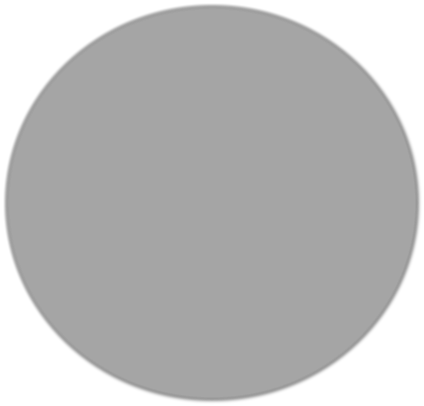 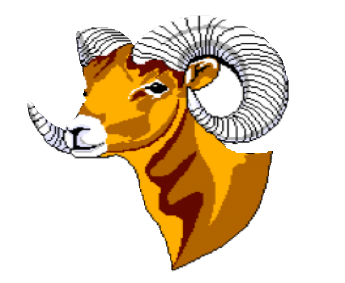 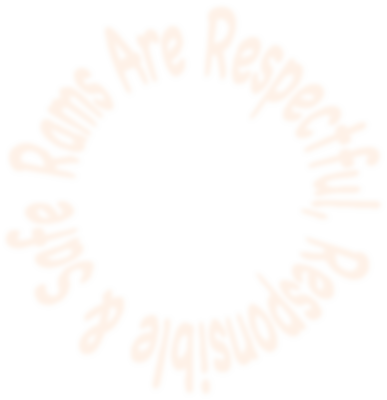 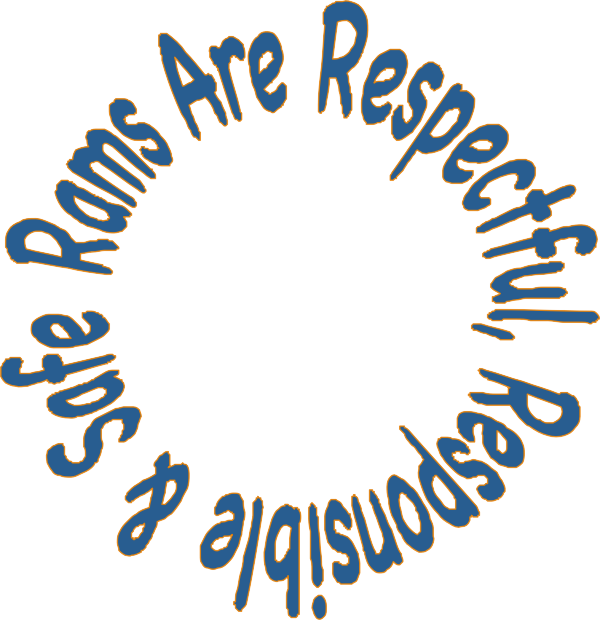 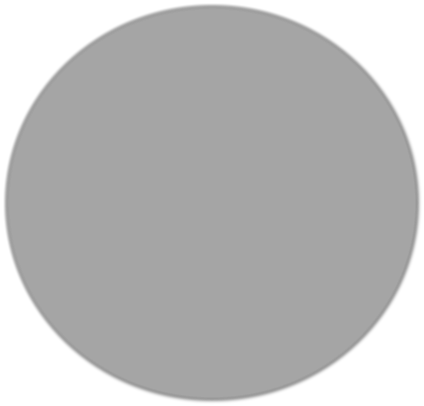 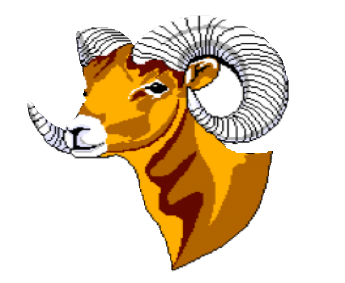 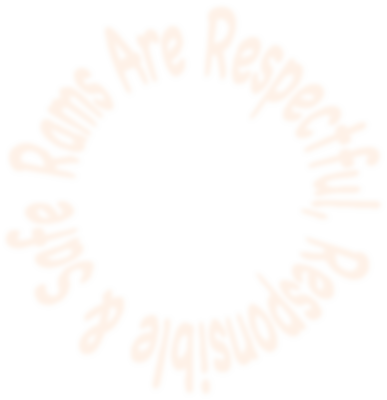 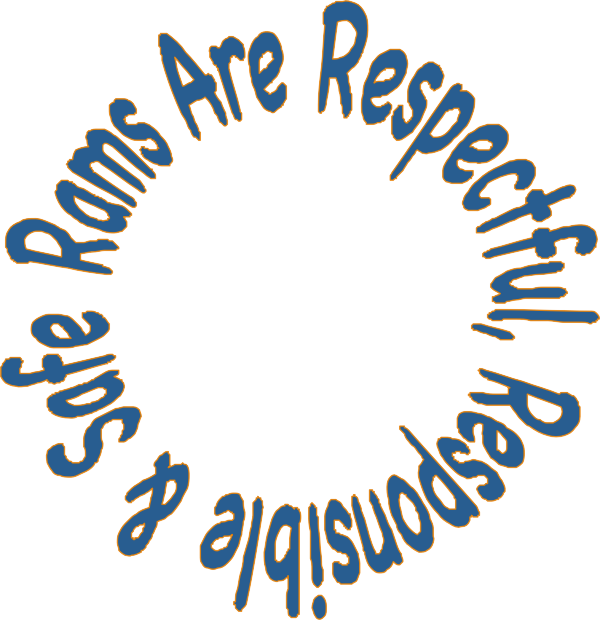 Welcome to school, students and parents! We are looking forward to a fabulous year together! Here is a copy of South Jordan Elementary School’s Code of Conduct.South Jordan Rams are:RespectfulAccountableMotivatedSafePOLICIESAll JSD policies can be viewed online at https://policy.jordandistrict.org/Dress Code (AS419)Students shall dress in a manner that shows respect for the educational environment and befits the day’s activities. Student clothing and jewelry should be safe and free from disruptive pictures or messages. Flip-flops are a safety concern (PE and Recess). Students are encouraged to wear footwear with an enclosed toe and heel strap at a minimum. Hats may not be worn in the school. Tank, halter, or spaghetti-strap tops may be worn with a shirt underneath that has a collar and sleeves. Shorts/Skirts should reach mid-thigh when the student is sitting.Student Dress Code Info SheetDrug and Alcohol Policy (AS90)Illegal drugs, alcohol and tobacco are not permitted on our school campus. With the exception of asthma inhalers, students may not have prescription or over-the-counter medications in their possession. Prescription and/or over-the-counter medications may be administered by a parent during the school day or by trained staff in the main office with a written directive from a physician (see the office for paperwork).Exclusion Policy Summary (AS67 NEG)Jordan School District students and employees are entitled to a learning/working environment free from unlawful and violent acts. Acts of violence, use or possession of a weapon or facsimile, criminal behavior, and gang activity in or about district schools, property, or activities shall be dealt with in accordance with district policy and the law.Attendance (AA432)Regular attendance is key to academic success. Utah’s Compulsory Education Law states that all school age children must be in attendance at school unless there is a valid and legitimate excuse (Utah Code 53-A-11-101). You will receive an automated phone call if your child was marked absent for the day. Please contact the main office if your child will miss a day of school.Bicycles and ScootersBicycles and scooters may be ridden to school, but they must NOT be ridden on the school grounds or in the crosswalks. The bike racks at the back of the school are for students in grades 1-6. Bike racks are available near the main entrance for patrons and Kindergarten students. Helmets are strongly encouraged!Electronics (AS67)Electronic games, IPODs, pagers, laser pointer toys, etc. are not allowed at school. Students who carry cell phones must turn them off and put them away during class time. The teacher or the main office will hold electronic items confiscated for improper use until parents are able to pick them up.Bullying and Cyberbullying (AS98)Our school is committed to providing a safe and civil school environment in which all members of the school community are treated with dignity and respect. Bullying behaviors, by definition, run counter to this commitment. They are repetitive and include a wide range of unkind/disrespectful actions that negatively impact the bully as well as the bullied, resulting in the classic lose-lose scenario. At SJE, we are committed to teaching and living by the philosophy of Think Win-Win. Accordingly, we encourage all who believe they’ve witnessed or experienced bullying behavior to report it to a teacher or administrator. All reports will be investigated in good faith and addressed at the level necessary to correct the problem, up to and including student suspension/expulsion.Definitions: Bullying occurs when a student, or group of students, repeatedly behave or speak in a way that belittles, scares, hurts, threatens or intimidates another person. These behaviors can look like:Verbal – teasing, name-calling, or purposefully belittling othersPhysical – hitting, shoving, tripping, poking, cornering, or otherwise physically harming othersVisual – leering, exposing to harmful/embarrassing material, or making unkind/threatening gesturesEmotional – the use of gestures, notes, rumors, or gossip to emotionally diminish or hurt others. May also include using relationships with friends as a hurtful toolCyber – The use of media and/or electronic devices to humiliate, embarrass, threaten or hurt othersStudent ResponsibilitiesIf you feel you are being bullied, try the following:Tell the bully in clear terms to STOP. His/her unkind behavior is not funny, kind or welcomeWalk away from the bully if he/she does not stop and report your concern to an adult (playground supervisor, teacher, counselor, principal and/or parent)Parent ResponsibilitiesReview this Code of Conduct with your child and make sure he/she knows what you expect and stand for as a parentIf your child is a victim of bullying, support and encourage him/her through this difficult situation. Insist that your child report the concern to school staff and follow up with your child and school staffIf your child has engaged in bullying at any level, team up with the school to help him/her recognize and put an end to the hurtful behaviorTeacher/Administrator ResponsibilitiesParticipate in annual training related to bullying issuesExplicitly teach students what constitutes bullying and how to proactively deal with bullying behaviorsInvestigate all reports of bullying in good faith, communicate concerns with parents, and provide instruction/consequences as necessary to correct harmful behaviorsElementary-age students are at a stage in life where they are learning critical academic and social skills. In many cases, students this age who exhibit bullying behaviors think they are being funny or playful, or are otherwise oblivious to the severity of their actions – for their own development as well as that of their victims. Ofttimes, with the support of parents, instruction and simple consequences are sufficient to correct the problem. Occasionally, more severe disciplinary measures are required. Depending on the history and severity of behaviors, consequences may range from something as simple as a conference with teachers/administrators to exclusion from school. No child will be allowed to persist in bullying behaviors at school.Celebrating Great KidsStudent ConductPositive school behavior makes all the difference in the world. To help students learn and maintain good behavior, we will teach behavioral expectations for each area of the school, practice good citizenship at school and recognize students for their appropriate behavior.R.A.M.S. Passes
Students will be given R.A.M.S. passes when they are “caught following the school expectations.  Students will be able to redeem the passes in the office for a small prize.Rocky Ram Leadership Award
Each grade level has a set of goals for their students to work on throughout the school year. Students should complete goals in the areas of Academics, Self, and Service.Voice Level Key (For the Behavioral Expectations that follow)No TalkingWhisper (Library Voice)Inside Voice (Normal Voice, Not Raised)Outside Voice (Loud Talk, Yelling, Laughter)South Jordan Elementary Expectations for BehaviorPlease read, sign, and return this signature page to your child’s teacher.I know that my behavior matters. I agree to Be Respectful, Responsible and Safe.Student signature	DateMy child and I understand the behavior expectations for students at South Jordan Elementary.Parent signature	DateRespectfulMotivated & AccountableSafeArrival & Dismissal Voice 2Use appropriate and friendly languageHold door for those behind youWalk your wheels on school propertyUse your assigned doorsArrive and leave on timeFollow teacher on dutyFollow adult directionsUse cross- & sidewalksWalk wheels on cross-walks & school propertyGo straight to where you are expectedHallwayVoice 0Hold door for those behindKeep hands & feet to selfAdmire displays in hallways by looking, not touchingFollow adult directionsStay with your classGo straight to your destinationWalk facing forwardKeep line straightWalk to the rightPlaygroundVoice 3Play fairly & include everyoneShare equipmentUse appropriate and friendly languageKeep hands and feet to selfUse a respectful voicePut equipment awayRespond to the whistle or bellGet permission to use the bathroom or get a drinkFollow adult directionsFollow game rulesUse equipment appropriatelyStay in your designated areaReport unsafe equipment or peopleInside RecessVoice 2Play fairly & include allShare equipment and gamesUse appropriate and friendly languageKeep hands and feet to selfUse a respectful voiceFollow adult directionsPut materials awayGet permission to use the bathroom or get a drinkRespond to adult signalsFollow game rulesWalk in the buildingStay in classroom or designated areaUse materials appropriatelyCafeteriaVoice 2Use appropriate and friendly languageWait in line patientlyKeep hands and feet to selfBe polite to adultsFollow adult directionsRaise hand for helpEat politelyLeave your area cleanRaise hand to be excusedWalk quietlyCarry tray with both handsEat your own foodFace table, feet on floor, bottom on benchBath- rooms Voice 1Respect others’ privacyFlush, wash and leaveUse soap and paper products appropriatelyThrow paper awayLeave area clean and dryGet permission to use the bathroomWash and dry handsTell an adult about problemsMedia Center Voice 1Keep hands & feet to selfUse appropriate and friendly languageShare and take turnsListen to adultsFollow adult directionsUse equipment carefullyClean up after yourselfBe polite in linePush in chairWalk in the media centerComputer Lab Voice 1Keep hands & feet to selfUse appropriate and friendly languageShare and take turnsFollow adult directionsFinished assigned workUse equipment & materials responsiblyPut materials awayPush in chairSit the right wayWalk in the labUse internet appropriatelyGymVoice 3Keep hands and feet to selfShare and take turnsUse appropriate and friendly languageEncourage othersUse equipment/materials appropriatelyClean up after yourselfPut materials awayFollow adult directionsFollow game rulesPlay with equipment appropriatelyReport unsafe equipment or peopleAssemblyVoice 0Enter and exit quietlyBe silent during presentationsKeep hands and feet to selfBe a good audienceFollow adult directionsListen to presenter(s)Wait to be dismissedWalk and sit facing forwardKeep space between you and othersStay with your classOfficeVoice 2Patiently wait for an adult to acknowledge you.Use kind words and actionsFollow adult directionsUse office phone with permissionGet adults’ attention